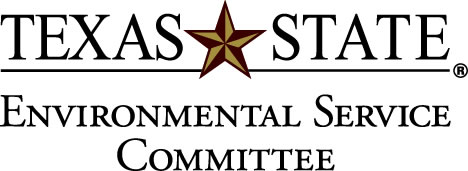 Date 9/21/2011Attendance:	Committee members present: Stephanie BledsoeIgnacio GilbertMark CarterTina CadeRandy SimpsonLaura UnderhillNancy NusbaumNathan LawrenceX voting members present: Quorum not metNon-committee members present:Sunny TompkinsCall to order: 5:22First order of business Project Application: River Recycle- Maia Holmes      A.  Asking for unknown amount of money to buy recycling bins to place on San Marcos River from Sewell Park to Rio Vista.Application was incomplete. There was no faculty advisor listed. She had not talked to city of San Marcos or recycling from Texas State about this project. We gave her some advice and guidance, and asked her to come back with a completed application proposal. Net Impact International Conference- 2 students and faculty advisorAsking 1,000 to help get them to the conference in Portland Oregon. Funding would help pay for hotel room and plane flight. Vote via email due to quorum not met at meeting, and it is a time sensitive application.Approved via email: $1000 Project application: Bobcat Blend Aquarena- Dr. Tina Cade Asking for $3,220 to utilize for hauling invasive species gathered from Spring Lake to mix into food waste compost piles at the Bobcat Blend composting site.  Dr. Tina Cade informed the ESC Committee that the funds are no longer needed because Nathan Lawrence has offered to help for free.Budget of ESCAnnouncementsNo AnnouncementsAdjourn 6:47